NAGYKOVÁCSI NAGYKÖZSÉG ÖNKORMÁNYZATÜGYRENDI, ÖSSZEFÉRHETETLENSÉGI, JOGI ÉS KÜLSŐ KAPCSOLATOK BIZOTTSÁGELNÖKEMEGHÍVÓ Nagykovácsi Nagyközség ÖnkormányzatánakÜgyrendi, összeférhetetlenségi, jogi és külső kapcsolatok bizottságiüléséreAz ülés helye: 		Öregiskola Közösségi Ház és KönyvtárIdőpontja: 		2018. november 14. (szerda) 8 óra Napirend: Nagykovácsi Nagyközség Önkormányzatának 2018. évi költségvetéséről szóló 4/2018. (II. 23.) önkormányzati rendeletének 3. sz. módosítása E – 113Előterjesztő: Kiszelné Mohos Katalin polgármesterElőadó: Perlaki Zoltán gazdasági vezetőTárgyalja: PB, ÜBA helyi közművelődési feladatok ellátásáról szóló rendelet megalkotása E – 112Előterjesztő: Kiszelné Mohos Katalin polgármesterElőadó: Papp István jegyzőTárgyalja: OKB, ÜBNagykovácsi, 2018. november 8.Bánóczi Margit sk.  bizottsági elnök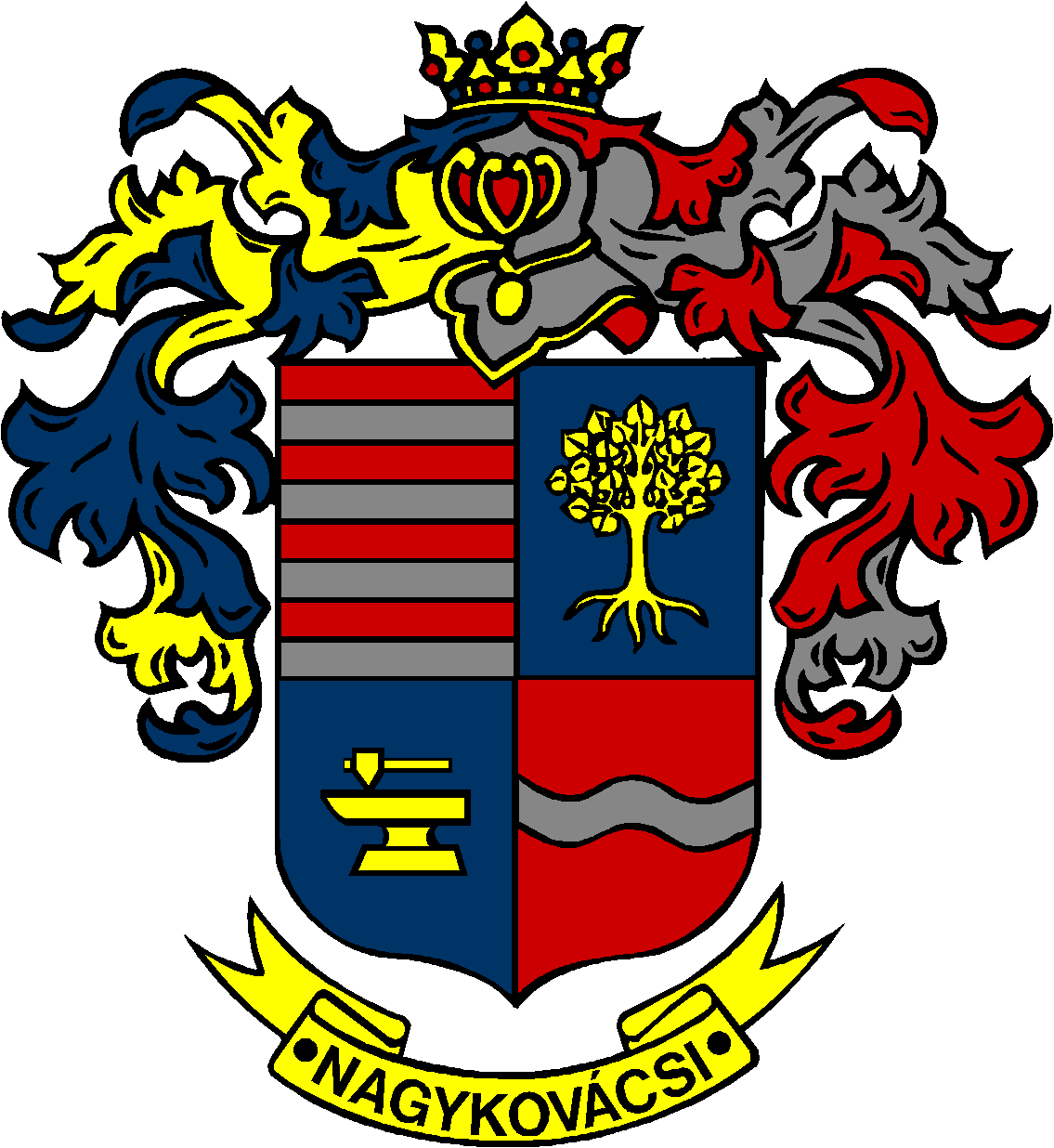 